§163.  Subpoena, summons, warrant or court order1.  Service.  A financial institution authorized to do business in this State or credit union authorized to do business in this State shall disclose financial records under section 162 pursuant to a subpoena, summons, warrant or court order that on its face appears to have been issued upon lawful authority only if the subpoena, summons, warrant or court order is served upon the customer prior to disclosure by the financial institution or credit union.  The agency or person requesting the disclosure of financial records shall certify in writing to the financial institution or credit union the fact that the subpoena, summons, warrant or court order has been served upon the customer.  The court for good cause shown may delay or dispense with service of the subpoena, summons, warrant or court order upon the customer.  The court shall delay or dispense with service of the subpoena, summons, warrant or court order upon the customer upon notice by the Attorney General, the Attorney General's designee or the District Attorney that service upon the customer would not be in the public interest.  A subpoena, summons or warrant issued in connection with a criminal proceeding or state or federal grand jury proceeding, a request for information by the Department of Health and Human Services for purposes related to establishing, modifying or enforcing a child support order, a request for information by the Department of Administrative and Financial Services, Bureau of Revenue Services for purposes related to establishing, modifying or enforcing tax liabilities or a trustee process lawfully issued need not be served upon the customer.[PL 2009, c. 213, Pt. AAAA, §5 (AMD).]SECTION HISTORYPL 1977, c. 416 (NEW). PL 1985, c. 647, §2 (AMD). PL 1997, c. 16, §1 (AMD). PL 1997, c. 537, §2 (AMD). PL 1997, c. 537, §62 (AFF). PL 1999, c. 197, §1 (AMD). PL 2001, c. 262, §B5 (AMD). PL 2003, c. 689, §B6 (REV). PL 2009, c. 213, Pt. AAAA, §5 (AMD). The State of Maine claims a copyright in its codified statutes. If you intend to republish this material, we require that you include the following disclaimer in your publication:All copyrights and other rights to statutory text are reserved by the State of Maine. The text included in this publication reflects changes made through the First Regular and First Special Session of the 131st Maine Legislature and is current through November 1. 2023
                    . The text is subject to change without notice. It is a version that has not been officially certified by the Secretary of State. Refer to the Maine Revised Statutes Annotated and supplements for certified text.
                The Office of the Revisor of Statutes also requests that you send us one copy of any statutory publication you may produce. Our goal is not to restrict publishing activity, but to keep track of who is publishing what, to identify any needless duplication and to preserve the State's copyright rights.PLEASE NOTE: The Revisor's Office cannot perform research for or provide legal advice or interpretation of Maine law to the public. If you need legal assistance, please contact a qualified attorney.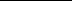 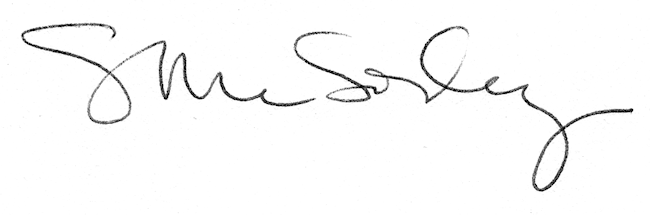 